CODDENHAM VILLAGE HISTORY CLUB THE REAL BASIL BROWN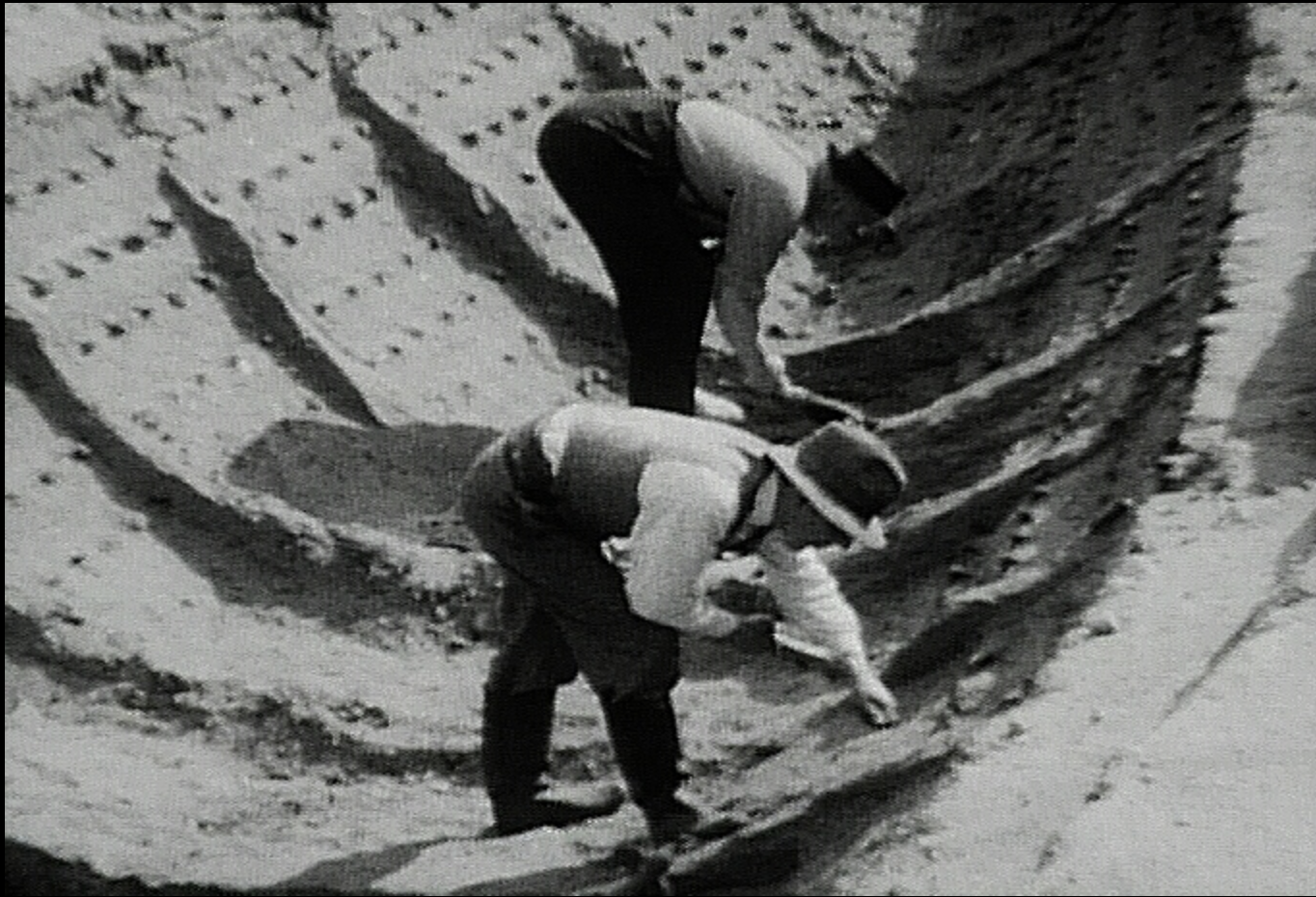 A talk by SARAH DOIGTUESDAY APRIL 16th at 7.30 pmHaysel House – members free: non-members £3